Sajtóközlemény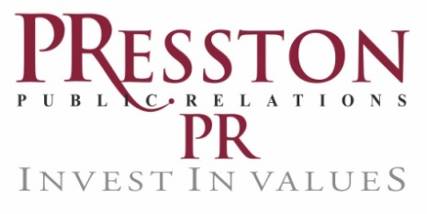 2015-01-12Kembe Sorel új utakon- A színész-műsorvezető a sorozatból kilépve sem pihenA TV2 sorozatát elhagyva Kembe Sorel nagyszabású tervek megvalósításába kezd. A Kolibri Színház igazgatói posztjának megpályázásában külföldi tanulmányai is motiválták. Nem kizárt, hogy műsorvezetőként visszatér a képernyőre, s mindeközben igyekszik minél több időt tölteni másfél éves kislányával.  Bár kevesen tudják, de Kembe Sorel korábban elvégezte a Pécsi Tudományegyetemet, sőt, egy ösztöndíjnak köszönhetően Franciaországban is személyes tapasztalatokat szerzett a kulturális menedzsment terén. Így nem csoda, hogy sokévnyi műsorvezetői, szerkesztői illetve színészi munkát követően most hasznosítani szeretné egykori tanulmányait, és megpályázta a Kolibri Színház igazgatói székét.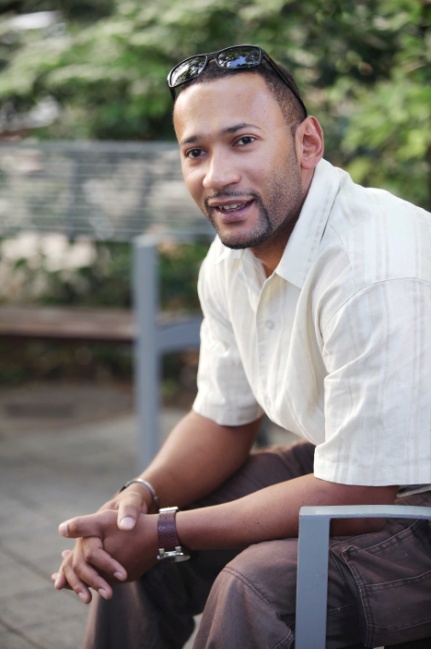 - Véleményem szerint napjainkban a színházak működtetésében a menedzsment típusú szemléletmódnak kell előtérbe kerülnie. Én már műsorvezetőként is azokat a munkákat szerettem, ahol az ötlet kitalálásától a sugárzásig részt vehettem az adás elkészítésének minden fázisában. Most ugyanezt szeretném megvalósítani színházi területen. Nem színészként lépni a színpadra, hanem a műsorstruktúra kialakításától a jegyeladásig menedzselni a teljes folyamatot. – mondta el az igazgatói pályázat kapcsán a színész-műsorvezető.Soreltől a gyerekszínházi műfaj sosem állt távol, mivel azonban másfél éve apa lett, még elhivatottabbnak érzi magát a minőségi gyerekelőadások létrehozásában. Ennek is szerepe volt a döntésében, hogy a Kolibri Színház vezetésére adta be pályázatát, mely előadásaival jelenleg is a gyerekközönséget célozza.- A gyerekek még rendkívül nyitottak, befogadóak, a színházi élményen keresztül motiválhatóak és taníthatóak. Övék a jövő, ezért rendkívül fontos, hogy milyen előadásokat néznek. – fűzte hozzá Sorel.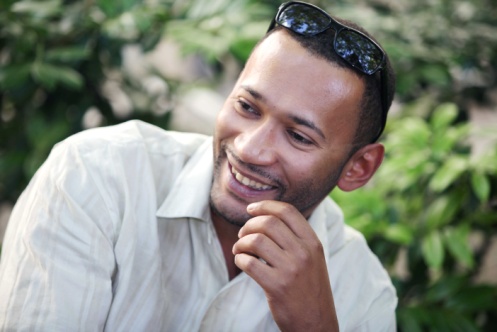 A színházi vezetés mellett azonban Kembe Sorel további terveket is dédelget:-A sorozatból baráti hangulatban léptem ki, és jeleztem a csatorna felé, hogy a jövőben is szívesen dolgoznék náluk műsorvezetőként. A Magyar Afrika Társaság jótékony céljait évek óta támogatom, most hangsúlyosabban tudok részt venni a munkájukban. S persze most több időm jut a páromra, Zsófira és másfél éves kislányomra, Katjára is. - fűzte hozzá Kembe Sorel.A PResston PR Kembe Sorel kommunikációs és stratégiai partnere.További információ és interjúk egyeztetése: Fükő Adrienn | PR Vezető | PResston PR | Csatárka Irodaház | 1025 Budapest | Csatárka út 82-84. | T (+ 36 1) 325 94 88 | F (+36 1)  325 94 89 | M (+36 30) 769 8697 | adrienn.fuko@presstonpr.hu | www.presstonpr.huBárd Noémi Polli | PR tanácsadó | PResston PR | Csatárka Irodaház | 1025 Budapest | Csatárka út 82-84. | T (+ 36 1) 325 94 88 | F (+36 1)  325 94 89 | M (+36 30) 610 0696 | polli.noemi.bard@presstonpr.hu | www.presstonpr.hu